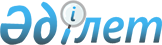 "2022 – 2024 жылдарға арналған аудандық бюджет туралы" Жалағаш аудандық мәслихатының 2021 жылғы 22 желтоқсандағы № 12-1 шешіміне өзгерістер енгізу туралы
					
			Мерзімі біткен
			
			
		
					Қызылорда облысы Жалағаш аудандық мәслихатының 2022 жылғы 16 қарашадағы № 26-1 шешімі. Мерзімі біткендіктен қолданыс тоқтатылды
      Жалағаш аудандық мәслихаты ШЕШТІ:
      1. "2022–2024 жылдарға арналған аудандық бюджет туралы" Жалағаш аудандық мәслихатының 2021 жылғы 22 желтоқсандағы № 12-1 (Нормативтік құқықтық актілерді мемлекеттік тіркеу тізілімінде № 26266 болып тіркелген) шешіміне мынадай өзгерістер енгізілсін:
      1-тармақ жаңа редакцияда жазылсын:
      "1. 2022-2024 жылдарға арналған аудандық бюджет тиісінше 1, 2, 3-қосымшаларға сәйкес, оның ішінде 2022 жылға мынадай көлемдерде бекітілсін:
      1) кірістер – 13 703 091,4 мың теңге, оның ішінде:
      салықтық түсімдер – 1 726 796 мың теңге;
      салықтық емес түсімдер – 4 571,3 мың теңге;
      негізгі капиталды сатудан түсетін түсімдер – 104 222 мың теңге;
      трансферттер түсімі – 11 867 502,1 мың теңге;
      2) шығындар – 13 662 301,2 мың теңге;
      3) таза бюджеттік кредиттеу - 43 672 мың теңге;
      бюджеттік кредиттер - 229 006 мың теңге;
      бюджеттік кредиттерді өтеу - 185 334 мың теңге;
      4) қаржы активтерімен операциялар бойынша сальдо - 0;
      қаржы активтерін сатып алу - 0;
      мемлекеттің қаржы активтерін сатудан түсетін түсімдер - 0;
      5) бюджет тапшылығы (профициті) – -2 881,8 мың теңге;
      6) бюджет тапшылығын қаржыландыру (профицитін пайдалану) - 2 881,8 мың теңге;
      қарыздар түсімі - 229 006 мың теңге;
      қарыздарды өтеу - 295 870 мың теңге;
      бюджет қаражатының пайдаланылатын қалдықтары – 230 706,8 мың теңге:";
      көрсетілген шешімнің 1, 4, 5, 6, 9-қосымшалары осы шешімнің 1, 2, 3, 4, 5-қосымшаларына сәйкес жаңа редакцияда жазылсын.
      2. Осы шешім 2022 жылғы 1 қаңтардан бастап қолданысқа енгізіледі және ресми жариялауға жатады. 2022 жылға арналған аудандық бюджет 2022 жылға арналған бюджеттік инвестициялық жобалардың тізбесі 2022 жылға арналған аудандық бюджетке облыстық бюджеттен қаралған ағымдағы нысаналы трансферттер 2022 жылға арналған аудандық бюджетке республикалық бюджеттен қаралған ағымдағы нысаналы трансферттер 2022-2024 жылға арналған аудандық бюджеттен кент, ауылдық округтер бюджеттеріне берілетін субвенциялар көлемінің тізбесі
					© 2012. Қазақстан Республикасы Әділет министрлігінің «Қазақстан Республикасының Заңнама және құқықтық ақпарат институты» ШЖҚ РМК
				
      Жалағаш аудандық мәслихатының хатшысы 

Г. Құрманбаева
 Жалағаш аудандық мәслихатының
2022 жылғы 16 қарашадағы
№ 26-1 шешіміне 1-қосымшаЖалағаш аудандық мәслихатының
2021 жылғы 22 желтоқсандағы
№ 12-1 шешіміне 1-қосымша
Санаты 
Санаты 
Санаты 
Санаты 
Сомасы, мың теңге
Сыныбы 
Сыныбы 
Сыныбы 
Сомасы, мың теңге
Кіші сыныбы
Кіші сыныбы
Сомасы, мың теңге
Атауы
Кірістер
13703 091,4
1
Салықтық түсiмдер
1 726 796
01
Табыс салығы
383861
1
Корпоративтік табыс салығы
16059
2
Жеке табыс салығы
367802
03
Әлеуметтiк салық
315000
1
Әлеуметтiк салық
315000
04
Меншiкке салынатын салықтар
1007755
1
Мүлiкке салынатын салықтар
1007755
05
Тауарларға, жұмыстарға және қызметтерге салынатын iшкi салықтар
13980
2
Акциздер
1700
3
Табиғи және басқа да ресурстарды пайдаланғаны үшін түсетiн түсiмдер
6800
4
Кәсiпкерлiк және кәсіби қызметті жүргізгені үшін алынатын алымдар 
5480
08
Заңдық маңызды әрекеттерді жасағаны және (немесе) оған уәкілеттігі бар мемлекеттік органдар немесе лауазымды адамдар құжаттар бергені үшін алынатын міндетті төлемдер
6200
1
Мемлекеттiк баж
6200
2
Салықтық емес түсiмдер
4 571,3
01
Мемлекеттік меншіктен түсетін кірістер
402
5
Мемлекет меншігіндегі мүлікті жалға беруден түсетін кірістер
185
7
Мемлекеттік бюджеттен берілген кредиттер бойынша сыйақылар
182
9
Мемлекет меншігінен түсетін басқа да кірістер
35
06
Басқа да салықтық емес түсімдер
4169,3
1
Басқа да салықтық емес түсімдер
4169,3
3
Негізгі капиталды сатудан түсетін түсімдер
104222
01
Мемлекеттік мекемелерге бекітілген мемлекеттік мүлікті сату
88222
1
Мемлекеттік мекемелерге бекітілген мемлекеттік мүлікті сату
88222
03
Жерді және материалдық емес активтерді сату
16000
1
Жерді сату
15000
2
Материалдық емес активтерді сату
1000
4
Трансферттердің түсімдері
11 867 502,1
01
Төмен тұрған мемлекеттiк басқару органдарынан трансферттер 
158700,7
3
Аудандықмаңызы бар қалалардың, ауылдардың, кенттердің, ауылдық округтардың бюджеттерінен трансферттер
158700,7
02
Мемлекеттік басқарудың жоғарғы тұрған органдарынан түсетін трансферттер
11708801,4
2
Облыстық бюджеттен түсетін трансферттер
11708801,4
Функционалдық топ
Функционалдық топ
Функционалдық топ
Функционалдық топ
Сомасы, мың теңге
Бюджеттік бағдарламалардың әкімшісі
Бюджеттік бағдарламалардың әкімшісі
Бюджеттік бағдарламалардың әкімшісі
Сомасы, мың теңге
Бағдарлама 
Бағдарлама 
Сомасы, мың теңге
Атауы
Шығыстар
13 662 301,2
01
Жалпы сипаттағы мемлекеттiк қызметтер 
1 442 593,5
112
Аудан (облыстық маңызы бар қала) мәслихатының аппараты
64769
001
Аудан (облыстық маңызы бар қала) мәслихатының қызметін қамтамасыз ету жөніндегі қызметтер
62547
005
Мәслихат депутаттары қызметінің тиімділігін арттыру
2222
122
Аудан (облыстық маңызы бар қала) әкiмінің аппарты
293183
001
Аудан (облыстық маңызы бар қала) әкiмінің қызметін қамтамасыз ету жөніндегі қызметтер
289940
003
Мемлекеттік органның күрделі шығыстары
3243
452
Ауданның (облыстық маңызы бар қаланың) қаржы бөлімі
208926
001
Ауданның (облыстық маңызы бар қаланың) бюджетін орындау және коммуналдық меншігін басқару саласындағы мемлекеттік саясатты іске асыру жөніндегі қызметтер 
62541
003
Салық салу мақсатында мүлікті бағалауды жүргізу
1056
010
Жекешелендіру, коммуналдық меншікті басқару, жекешелендіруден кейінгі қызмет және осыған байланысты дауларды реттеу
597
018
Мемлекеттікорганныңкүрделішығыстары
594
113
Төменгі тұрған бюджеттерге берілетін нысаналы ағымдағы трансферттер
144138
805
Ауданның (облыстық маңызы бар қаланың) мемлекеттік сатып алу бөлімі
50300
001
Жергілікті деңгейде мемлекеттік сатып алу саласындағы мемлекеттік саясатты іске асыру жөніндегі қызметтер
50300
453
Ауданның (облыстық маңызы бар қаланың) экономика және бюджеттік жоспарлау бөлімі
48648
001
Экономикалық саясатты, мемлекеттік жоспарлау жүйесін қалыптастыру және дамыту саласындағы мемлекеттік саясатты іске асыру жөніндегі қызметтер
48648
458
Ауданның (облыстық маңызы бар қаланың) тұрғын үй-коммуналдық шаруашылығы, жолаушылар көлігі және автомобиль жолдары бөлімі
531772,2
001
 Жергілікті деңгейде тұрғын үй-коммуналдық шаруашылығы, жолаушылар көлігі және автомобиль жолдары саласындағы мемлекеттік саясатты іске асыру жөніндегі қызметтер 
74932
113
Төменгі тұрған бюджеттерге берілетін нысаналы ағымдағы трансферттер
456840,2
472
Ауданның (облыстық маңызы бар қаланың) сәулет, қала құрылысы және құрылыс бөлімі
30368,3
040
Мемлекеттік органдардың объектілерін дамыту
30368,3
493
Ауданның (облыстық маңызы бар қаланың) кәсіпкерлік, өнеркәсіп және туризм бөлімі
40388
001
Жергілікті деңгейде кәсіпкерлікті, өнеркәсіпті және туризмді дамыту саласындағы мемлекеттік саясатты іске асыру жөніндегі қызметтер
40388
801
Ауданның (облыстық маңызы бар қаланың ) жұмыспен қамту, әлеуметтік бағдарламалар және азаматтық хал актілерін тіркеу бөлімі
174239
001
Жергілікті деңгейде жұмыспен қамту, әлеуметтік бағдарламалар және азаматтық хал актілерін тіркеу саласындағы мемлекеттік саясатты іске асыру жөніндегі қызметтер
85996
113
Жергілікті бюджеттерден берілетін ағымдағы нысаналы трансферттер
88243
02
Қорғаныс
8 626
122
Аудан (облыстық маңызы бар қала) әкімінің аппараты
7371
005
Жалпыға бірдей әскери міндетті атқару шеңберіндегі іс-шаралар
7371
122
Аудан (облыстық маңызы бар қала) әкімінің аппараты
1255
006
Аудан (облыстық маңызы бар қала) ауқымындағы төтенше жағдайлардың алдын алу және оларды жою
1255
03
Қоғамдық тәртіп, қауіпсіздік, құқықтық, сот, қылмыстық-атқару қызметі
1 417
458
Ауданның (облыстық маңызы бар қаланың) тұрғын үй-коммуналдық шаруашылығы, жолаушылар көлігі және автомобиль жолдары бөлімі
1417
021
Елді мекендерде жол қозғалысы қауіпсіздігін қамтамасыз ету
1417
06
Әлеуметтiк көмек және әлеуметтiк қамсыздандыру
1 515 986,7
801
Ауданның (облыстық маңызы бар қаланың) жұмыспен қамту, әлеуметтік бағдарламалар және азаматтық хал актілерін тіркеу бөлімі
153353
010
Мемлекеттiк атаулы әлеуметтiк көмек
153353
801
Ауданның (облыстық маңызы бар қаланың) жұмыспен қамту, әлеуметтік бағдарламалар және азаматтық хал актілерін тіркеу бөлімі
1 312128,7
004
Жұмыспен қамту бағдарламасы
1020964
006
Ауылдық жерлерде тұратын денсаулық сақтау, білім беру, әлеуметтік қамтамасыз ету, мәдениет, спорт және ветеринар мамандарына отын сатып алуға Қазақстан Республикасының заңнамасына сәйкес әлеуметтік көмек көрсету
33047
007
Тұрғын үйге көмек көрсету
978
008
1999 жылдың 26 шілдесінде “Отан”, “Данқ” ордендерiмен марапатталған, “Халык Қаһарманы” атағын және республиканың құрметті атақтарын алған
азаматтарды әлеуметтiк қолдау
143,7
009
Үйден тәрбиеленіп оқытылатын мүгедек балаларды материалдық қамтамасыз ету
4309
011
Жергiлiктi өкiлеттi органдардын шешiмі бойынша мұқтаж азаматтардың жекелеген топтарына әлеуметтiк көмек
45225,2
014
Мұқтаж азаматтарға үйде әлеуметтiк көмек көрсету
7912
017
Оңалтудың жеке бағдарламасына сәйкес мұқтаж мүгедектердi мiндеттi гигиеналық құралдармен қамтамасыз ету, қозғалуға қиындығы бар бірінші топтағы мүгедектерге жеке көмекшінің және есту бойынша мүгедектерге қолмен көрсететiн тіл маманының қызметтерін ұсыну
110607
023
Жұмыспен қамту орталықтарының қызметін қамтамасыз ету
88942,8
801
Ауданның (облыстық маңызы бар қаланың ) жұмыспен қамту, әлеуметтік бағдарламалар және азаматтың хал актілерін тіркеу бөлімі
50505
018
Жәрдемақыларды және басқа да әлеуметтік төлемдерді есептеу, төлеу мен жеткізу бойынша қызметтерге ақы төлеу
316
020
Үкіметтік емес ұйымдарда мемлекеттік әлеуметтік тапсырысты орналастыру
11064
050
Қазақстан Республикасында мүгедектердің құқықтарын қамтамасыз етуге және өмір сүру сапасын жақсарту
39125
07
Тұрғын үй – коммуналдық шаруашылық
1 338 482
458
Ауданның (облыстық маңызы бар қаланың) тұрғын үй-коммуналдық шаруашылығы, жолаушылар көлігі және автомобиль жолдары бөлімі
57113
033
Инженерлік-коммуникациялық инфрақұрылымды жобалау, дамыту және (немесе) жайластыру
40092
049
Көп пәтерлі тұрғын үйлерде энергетикалық аудит жүргізу
172
012
Сумен жабдықтау және су бұру жүйесінің жұмыс істеуі
9800
027
Ауданның (облыстық маңызы бар қаланың) коммуналдық меншігіндегі газ жүйелерін қолдануды ұйымдастыру
7049
472
Ауданның (облыстық маңызы бар қаланың) сәулет, қала құрылысы және құрылыс бөлімі
1279456
004
Инженерлік-коммуникациялық инфрақұрылымды жобалау, дамыту және (немесе) жайластыру
583578,4
005
Коммуналдық шаруашылығын дамыту
9856,6
058
Елді мекендердегі сумен жабдықтау және су бұру жүйелерін дамыту
686021
458
Ауданның (облыстық маңызы бар қаланың ) тұрғын үй-коммуналдық шаруашылығы, жолаушылар көлігі және автомобиль жолдары бөлімі
1913
018
Елді мекендерді абаттандыру және көгалдандыру
1913
08
Мәдениет, спорт, туризм және ақпараттық кеңістік
1 023 714,7
455
Ауданның (облыстық маңызы бар қаланың) мәдениет және тілдерді дамыту бөлімі
307858
003
Мәдени-демалыс жұмысын қолдау
307858
472
Ауданның (облыстық маңызы бар қаланың) сәулет, қала құрылысы және құрылыс бөлімі
150,7
011
Мәдениет обьектілерін дамыту
150,7
465
Ауданның (облыстық маңызы бар қаланың) дене шынықтыру және спорт бөлімі
246491
001
Жергілікті деңгейде дене шынықтыру және спорт саласындағы мемлекеттік саясатты іске асыру жөніндегі қызметтер 
30073
005
Ұлттық және бұқаралық спорт түрлерін дамыту
96076
006
Аудандық (облыстық маңызы бар қалалық) деңгейде спорттық жарыстар өткізу
975
007
Әртүрлі спорт түрлері бойынша аудан (облыстық маңызы бар қала) құрама командаларының мүшелерін дайындау және олардың облыстық спорт жарыстарына қатысуы
114391
032
Ведомстволық бағыныстағы мемлекеттік мекемелер мен ұйымдардың күрделі шығыстары
1900
113
Жергілікті бюджеттерден берілетін ағымдағы нысаналы трансферттер
3076
472
Ауданның (облыстық маңызы бар қаланың) сәулет, қала құрылысы және құрылыс бөлімі
17397
008
Спорт обьектілерін дамыту
17397
455
Ауданның (облыстық маңызы бар қаланың ) мәдениет және тілдерді дамыту бөлімі
159365
006
Аудандық (қалалық) кітапханалардың жұмыс істеуі
158448
007
Мемлекеттік тілді және Қазақстан халқының басқа да тілдерін дамыту
917
456
Ауданның (облыстық маңызы бар қаланың) ішкі саясат бөлімі
8232
002
Мемлекеттік ақпараттық саясат жүргізу жөніндегі қызметтер
8232
455
Ауданның (облыстық маңызы бар қаланың) мәдениет және тілдерді дамыту бөлімі
209043
001
Жергілікті деңгейде тілдерді және мәдениетті дамыту саласындағы мемлекеттік саясатты іске асыру жөніндегі қызметтер 
31027
032
Ведомстволық бағыныстағы мемлекеттік мекемелер мен ұйымдардың күрделі шығыстары
1173
113
Жергілікті бюджеттерден берілетін ағымдағы нысаналы трансферттер
176843
456
Ауданның (облыстық маңызы бар қаланың) ішкі саясат бөлімі
75178
001
Жергілікті деңгейде ақпарат, мемлекеттілікті нығайту және азаматтардың әлеуметтік сенімділігін қалыптастыру саласында мемлекеттік саясатты іске асыру жөніндегі қызметтер
52757
003
Жастар саясаты саласында іс-шараларды iске асыру
18421
006
Мемлекеттік органның күрделі шығыстары
4000
09
Отын-энергетика кешені және жер қойнауын пайдалану
118 638,3
458
Ауданның(облыстық маңызы бар қаланың) тұрғын үй-коммуналдық шаруашылығы, жолаушылар көлігі және автомобиль жолдары бөлімі
118638,3
019
Жылу-энергетикалық жүйені дамыту
134
036
Газ тасымалдау жүйесін дамыту
62974
064
"Ауыл-Ел бесігі" жобасы шеңберінде ауылдық елді мекендердегі әлеуметтік және инженерлік инфрақұрылымдарды дамыту
55530,3
10
Ауыл, су, орман, балық шаруашылығы, ерекше қорғалатын табиғи аумақтар, қоршаған ортаны және жануарлар дүниесін қорғау, жер қатынастары
158 308
462
Ауданның (облыстық маңызы бар қаланың) ауыл шаруашылығы бөлімі
68875
001
Жергілікті деңгейде ауыл шаруашылығы саласындағы мемлекеттік саясатты іске асыру жөніндегі қызметтер 
68875
463
Ауданның (облыстық маңызы бар қаланың) жер қатынастары бөлімі
32343
001
Аудан (облыстық маңызы бар қала) аумағында жер қатынастарын реттеу саласындағы мемлекеттік саясатты іске асыру жөніндегі қызметтер 
32343
462
Ауданның (облыстық маңызы бар қаланың) ауыл шаруашылығы бөлімі
57090
099
Мамандарға әлеуметтік қолдау көрсету жөніндегі шараларды іске асыру
57090
11
Өнеркәсіп, сәулет, қала құрылысы және құрылыс қызметі 
50 633,9
472
Ауданның (облыстық маңызы бар қаланың) құрылыс,сәулет және қала құрылысы бөлімі
50633,9
001
Жергілікті деңгейде құрылыс, сәулет және қала құрылысы саласындағы мемлекеттік саясатты іске асыру жөніндегі қызметтер
50133,9
015
Мемлекеттік органның күрделі шығыстары
500
12
Көлік және коммуникация
415 928,9
458
Ауданның (облыстық маңызы бар қаланың) тұрғын үй-коммуналдық шаруашылығы, жолаушылар көлігі және автомобиль жолдары бөлімі 
410818,9
022
Көлік инфрақұрылымын дамыту
75741
023
Автомобиль жолдарының жұмыс істеуін қамтамасыз ету
9808
045
Аудандық маңызы бар автомобиль жолдарын және елді-мекендердің көшелерін күрделі және орташа жөндеу
325269,9
458
Ауданның (облыстық маңызы бар қаланың) тұрғын үй-коммуналдық шаруашылығы, жолаушылар көлігі және автомобиль жолдары бөлімі 
5110
024
Кентішілік (қалаішілік), қала маңындағы ауданішілік қоғамдық жолаушылар тасымалдарын ұйымдастыру
5110
13
Басқалар 
201 130,9
452
Ауданның (облыстық маңызы бар қаланың) қаржы бөлімі
1353
012
Ауданның (облыстық маңызы бар қаланың) жергiлiктi атқарушы органының резервi 
1353
472
Ауданның (облыстық маңызы бар қаланың) құрылыс,сәулет және қала құрылысы бөлімі
199777,9
079
“Ауыл-Ел бесігі” жобасы шеңберінде ауылдық елді мекендердегі әлеуметтік және инженерлік инфрақұрылымдарды дамыту
199777,9
14
Борышқа қызмет көрсету
77917
452
Ауданның (облыстық маңызы бар қаланың) қаржы бөлімі
77917
013
Жергілікті атқарушы органдардың облыстық бюджеттен қарыздар бойынша сыйақылар мен өзге де төлемдерді төлеу бойынша борышына қызмет көрсету
77917
15
Трансферттер
7 308 924,3
452
Ауданның (облыстық маңызы бар қаланың) қаржы бөлімі
7308924,3
006
Пайдаланылмаған (толық пайдаланылмаған) нысаналы трансферттерді қайтару
43835,9
024
Заңнаманы өзгертуге байланысты жоғары тұрған бюджеттің шығындарын өтеуге төменгі тұрған бюджеттен ағымдағы нысаналы трансферттер
6199197
038
Субвенциялар
952748
054
Қазақстан Республикасының Ұлттық қорынан берілетін нысаналы трансферт есебінен республикалық бюджеттен бөлінген пайдаланылмаған (түгел пайдаланылмаган ) нысаналы трансферттердің сомасын қайтару
113143,4
Таза бюджеттік кредиттеу
43672
Бюджеттік кредиттер
229006
07
Тұрғын үй-коммуналдық шаруашылық
36 037
458
Ауданның (облыстық маңызы бар қаланың) тұрғын үй-коммуналдық шаруашылығы, жолаушылар көлігі және автомобиль жолдары бөлімі 
36037
081
Кондоминиум объектілерінің ортақ мүлкіне күрделі жөндеу жүргізуге кредит беру 
36037
10
Ауыл, су, орман, балық шаруашылығы, ерекше қорғалатын табиғи аумақтар, қоршаған ортаны және жануарлар дүниесін қорғау, жер қатынастары
192969
462
Ауданның (облыстық маңызы бар қаланың) ауыл шаруашылығы бөлімі
192969
008
Мамандарды әлеуметтік қолдау шараларын іске асыру үшін бюджеттік кредиттер
192969
5
Бюджеттік кредиттерді өтеу
185 334
1
Мемлекеттік бюджеттен берілген бюджеттік кредиттерді өтеу
185334
13
Жеке тұлғаларға жергілікті бюджеттен берілген бюджеттік кредиттерді өтеу
185334
Бюджет тапшылығы (профициті)
-2881,8
Бюджет тапшылығын қаржыландыру (профицитін пайдалану)
2881,8
7
Қарыздар түсімдері
229006
2
Қарыз алу келісім-шарттары
229006
03
Ауданның (облыстық маңызы бар қаланың) жергілікті атқарушы органы алатын қарыздар
229006
16
Қарыздарды өтеу
295 870
3
452
Ауданның (облыстық маңызы бар қаланың) қаржы бөлімі
295870
008
Жергiлiктi атқарушы органның жоғары тұрған бюджет алдындағы борышын өтеу
295870
8
Бюджет қаражатының пайдаланылатын қалдықтары
230 706,8
1
Бюджет қаражатының бос қалдықтары
230706,8 Жалағаш аудандық мәслихатының
2022 жылғы 16 қарашадағы
№ 26-1 шешіміне 2-қосымшаЖалағаш аудандық мәслихатының
2021 жылғы 22 желтоқсандағы
№ 12-1 шешіміне 4-қосымша
Функционалдық топ
Функционалдық топ
Функционалдық топ
Функционалдық топ
Сомасы, мың теңге
Бюджеттік бағдарлама әкімшісі
Бюджеттік бағдарлама әкімшісі
Бюджеттік бағдарлама әкімшісі
Сомасы, мың теңге
 Бюджеттік бағдарлама
 Бюджеттік бағдарлама
Сомасы, мың теңге
 Атауы 
Барлығы
1 107 195,2
01
Жалпы сипаттағы мемлекеттiк қызметтер
29623
472
Ауданның (облыстық маңызы бар қаланың) сәулет, қала құрылысы және
 құрылыс бөлімі
29623
040
Мемлекеттік органдардың объектілерін дамыту
29623
07
Тұрғын үй – коммуналдық шаруашылық
686 021
472
Ауданның (облыстық маңызы бар қаланың) сәулет, қала құрылысы және
 құрылыс бөлімі
686021
058
Елді мекендердегі сумен жабдықтау және су бұру жүйелерін дамыту
686021
08
Мәдениет, спорт, туризм және ақпараттық кеңістік
10 912
472
Ауданның (облыстық маңызы бар қаланың) сәулет, қала құрылысы және құрылыс бөлімі
10912
008
Спорт обьектілерін дамыту
10912
09
Отын-энергетика кешені және жер қойнауын пайдалану
106 120,3
458
Ауданның (облыстық маңызы бар қаланың ) тұрғын үй-коммуналдық шаруашылығы, жолаушылар көлігі және автомобиль жолдары бөлімі
106120,3
036
Газ тасымалдау жүйесін дамыту
50590
064
"Ауыл-Ел бесігі" жобасы шеңберінде ауылдық елді мекендердегі әлеуметтік және инженерлік инфрақұрылымдарды дамыту
55530,3
12
Көлік және коммуникация
74 741
458
Ауданның (облыстық маңызы бар қаланың) тұрғын үй-коммуналдық шаруашылығы, жолаушылар көлігі және автомобиль жолдары бөлімі
74741
022
Көлік инфрақұрылымын дамыту
74741
13
Басқалар
199 777,9
472
Ауданның (облыстық маңызы бар қаланың) сәулет, қала құрылысы және құрылыс бөлімі
199777,9
079
“Ауыл-Ел бесігі” жобасы шеңберінде ауылдық елді мекендердегі әлеуметтік және инженерлік инфрақұрылымдарды дамыту
199777,9 Жалағаш аудандық мәслихатының
2022 жылғы 16 қарашадағы
№ 26-1 шешіміне 3-қосымшаЖалағаш аудандық мәслихатының
2021 жылғы 22 желтоқсандағы
№ 12-1 шешіміне 5-қосымша
Атауы
Сомасы, мың теңге
Барлығы 
601 999,2 
Нәтижелі жұмыспен қамтуды және жаппай кәсіпкерлікті дамытудың 2017 – 2021 жылдарға арналған "Еңбек" мемлекеттік бағдарламасы шеңберінде еңбек нарығын дамытуға бағытталған ағымдағы шараларды жүзеге асыру
35000
"Инватакси" қызметін дамытуға
3240
Ұлы Отан соғысының ардагерлері, жеңілдіктер бойынша Ұлы Отан соғысының ардагерлеріне теңестірілген ардагерлер, еңбек ардагерлері және "Ардагерлер туралы" Қазақстан Республикасының 2020 жылғы 6 мамырдағы Заңның күші қолданылатын басқа да адамдарға бір реттік әлеуметтік көмек төлеу
13400
Өңірге қажет мамандықтар бойынша әлеуметтік тұрғыдан халықтың осал тобы қатарынан білім алушы студенттерге әлеуметтік көмек көрсету
14519
Туберкулез ауруының қолдаушы фазасында емделіп жүрген науқастарға әлеуметтік көмек көрсету
10659
I- топтағы мүгедектерге қызмет көрсететін жеке көмекшінің қызмет ақысы
74016
Жалағаш ауданында аудандық маңызы бар "Қызылорда-Жалағаш-Самара-Шымкент-Бұхарбай батыр" автомобиль жолын орташа жөндеу
98267
Жалақы төлеудің жаңа жүйесі бойынша мемлекеттік қызметшілердің еңбек ақысын ұлғайту
246346
"Төрешқұдық" шекара заставасын ауыз сумен жабдықтауға су тұщытқыш қондырғысын жинау, жеткізу және іске қосу
9800
 Аққыр елді мекеніндегі А.Ахетов көшесін күрделі жөндеу
29613
Жаңадарияелді мекеніндегі Абай көшесін күрделі жөндеу
38918
Жалағаш кентіндегі Конституция көшесін орташа жөндеу
12114,1
Жалағаш кентіндегі Н. Апрезов көшесін орташа жөндеу
16107,1Жалағаш аудандық мәслихатының
2022 жылғы 16 қарашадағы
№ 26-1 шешіміне 4-қосымшаЖалағаш аудандық мәслихатының
2021 жылғы 22 желтоқсандағы
№ 12-1 шешіміне 6-қосымша
Атауы
Сомасы, мың теңге
Барлығы 
1 941 028
Мемлекеттік атаулы әлеуметтік көмекті төлеуге
138254
Үкіметтік емес ұйымдарда мемлекеттік әлеуметтік тапсырысты орналастыруға
11064
Қазақстан Республикасында мүгедектердің құқықтарын қамтамасыз етуге және өмір сүру сапасын жақсартуға
35885
еңбек нарығын дамытуға
948826
Мемлекеттік ұйымдардың: стационарлық және жартылай стационарлық үлгідегі медициналық-әлеуметтік мекемелер, үйде қызмет көрсету, уақытша болу ұйымдары, халықты жұмыспен қамту орталықтары жұмыскерлерінің жалақысын көтеруге
120486
Азаматтық қызметшілердің жекелеген санаттарының, мемлекеттік бюджет қаражаты есебінен ұсталатын ұйымдар қызметкерлерінің, қазыналық кәсіпорындар қызметкерлерінің жалақысын көтеруге
274765
мемлекеттік мәдениет ұйымдарының және архив мекемелерінің басқарушы және негізгі персоналына мәдениет ұйымдарындағы және архив мекемелеріндегі ерекше еңбек жағдайлары үшін лауазымдық айлықақысына қосымша ақылар
58854
Денешынықтыружәне спорт саласындағымемлекеттікұйымдардың медицина қызметкерлерінің еңбегіне ақы төлеуді ұлғайтуға
1518
“Ауыл-Ел бесігі” жобасы шеңберінде ауылдық елді мекендердегі әлеуметтік және инженерлік инфрақұрылым бойынша іс-шараларды іске асыруға
351376Жалағаш аудандық мәслихатының
2022 жылғы 16 қарашадағы
№ 26-1 шешіміне 5-қосымшаЖалағаш аудандық мәслихатының
2021 жылғы 22 желтоқсандағы
№ 12-1 шешіміне 9-қосымша
Атауы
Сомасы, мың теңге
Сомасы, мың теңге
Сомасы, мың теңге
Атауы
2022 жыл
2023 жыл
2024 жыл
Барлығы 
952 748
900 521
900 521
Жалағаш кенті
118490
130727
130727
Аққұм ауылдық округі
73507
68094
68094
Аққыр ауылдық округі
64050
59553
59553
Ақсу ауылдық округі
62833
59140
59140
Аламесек ауылдық округі
64842
57747
57747
Бұқарбай батыр ауылдық округі
71978
71099
71099
Еңбек ауылдық округі
60917
55070
55070
Жаңадария ауылдық округі
41330
36620
36620
Жаңаталап ауылдық округі
50083
49959
49959
Қаракеткен ауылдық округі
67895
61877
61877
Мәдениет ауылдық округі
62837
59183
59183
Мақпалкөл ауылдық округі
59052
54663
54663
Мырзабай ахун ауылдық округі
41158
34540
34540
М.Шаменов ауылдық округі
57644
52634
52634
Таң ауылдық округі
56132
49615
49615